August 28 - 29
2018 JY15 NA Championship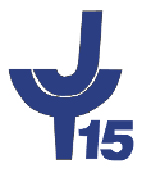 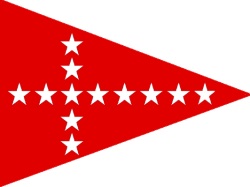 Sayville Yacht ClubNoticeNOR 4 has been removed due to Regatta Tech’s Closing.	NOR 6.1 has been changed “A maximum of nine(9) races  may be sailed.”	NOR 6.2 A Skipper’s Meeting at 1000 Saturday 7/28 has been added.     Registrations can be made at Yacht scoring: https://www.yachtscoring.com/event_registration_email.cfm1800 7/27/2018